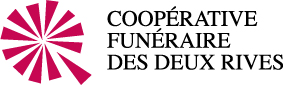 Assemblée générale annuelle virtuelleMercredi 28 avril 2021 à 19 hOrdre du jour :Nomination d’un président et d’un secrétaire d’assemblée;Lecture de l’avis de convocation par le secrétaire et acceptation par l’assemblée;Constatation du quorum;Lecture et adoption de l’ordre du jour;Lecture et adoption du procès-verbal de l’assemblée générale annuelle du 16 septembre 2020;Rapport annuel conjoint du président et du directeur général;Présentation des états financiers de la Coopérative funéraire des Deux Rives pour l’exercice se terminant le 31 décembre 2020;Nomination d’un auditeur pour l’année 2021;Fixation des allocations de présence des administrateurs et administratrices pour l’année 2021;Virement des trop-perçus à la réserve générale;Période de questions;Élection des administrateurs et administratrices :Nomination d’un président, du secrétaire et des scrutateursRatification de la résolution 210127-7.2 du conseil d’administration sur la durée des mandats des administrateurs et administratrices dans le contexte de la pandémieQuatre postes sont à comblerLevée de l’assemblée